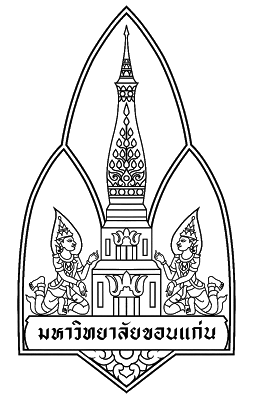      การรายงานผลการดำเนินงานหลักสูตร ……………………………………….. พ.ศ……………..คณะ………………..………….. ประจำปีการศึกษา……… วันที่รายงาน………………………………………..ความเชื่อมโยงของรายงานผลการดำเนินงานกับตัวบ่งชี้ระดับหลักสูตร หมวดที่ 1 ข้อมูลทั่วไป(ข้อมูลส่วนนี้นำไปรายงานเกณฑ์มาตรฐานหลักสูตร ข้อที่ 11)(1)  อาจารย์ประจำหลักสูตรตามที่ระบุใน  มคอ.2  (วันที่ได้รับอนุมัติให้เปิดสอน)(2) อาจารย์ประจำหลักสูตรปัจจุบัน (กรณีที่มีการเปลี่ยนแปลงอาจารย์ประจำหลักสูตรหมายเหตุ :กรณีที่มีการเปลี่ยนแปลงจำนวนอาจารย์ประจำหลักสูตร/อาจารย์ประจำหลักสูตรลาออก/ลาศึกษา/เกษียณอายุราชการ ให้อธิบายไว้ในหมายเหตุเพิ่มเติม(3) ข้อมูลปัจจุบันของอาจารย์ประจำหลักสูตร  (ข้อมูลปีการศึกษาที่ประเมิน) เอกสาร/หลักฐาน1.ประวัติการศึกษาของอาจารย์ประจำหลักสูตร2.ภาระงานการเป็นที่ปรึกษาวิทยานิพนธ์และการศึกษาอิสระ3.ผลงานวิจัยของอาจารย์ประจำหลักสูตร (อย่างน้อย1เรื่องในรอบ 5 ปี)4.เอกสารอื่นๆที่สอดคล้องกับผลการดำเนินงานและเกณฑ์การประเมิน เช่น สัญญาจ้างอาจารย์ผู้สอน/อาจารย์พิเศษ/อาจารย์เกษียณอายุราชการ (4) อาจารย์ผู้สอน  /อาจารย์พิเศษ (เกณฑ์มาตรฐานหลักสูตร ข้อ 4) แหล่งข้อมูล คณะวิชา/หลักสูตร/งานบริการการศึกษาเอกสาร/หลักฐาน 1.ประวัติการศึกษาของอาจารย์ผู้สอน/อาจารย์พิเศษ2.ประสบการณ์ด้านการสอน (รายวิชา,สถาบัน,จำนวนปีที่สอน)3.ประสบการณ์ด้านการวิจัย (ผลงานของอาจารย์ผู้สอน/อาจารย์พิเศษ)4.เอกสารอื่นๆที่สอดคล้องกับผลการดำเนินงานและเกณฑ์การประเมิน เช่น สัญญาจ้างอาจารย์ผู้สอน/อาจารย์พิเศษ/อาจารย์เกษียณอายุราชการ (5) คุณสมบัติของอาจารย์ที่ปรึกษาวิทยานิพนธ์หลัก (หรือการศึกษาอิสระ) (เกณฑ์มาตรฐานหลักสูตร ข้อ 5)รายชื่อของอาจารย์ที่ได้รับการแต่งตั้งให้เป็นที่ปรึกษาวิทยานิพนธ์  (ปีการศึกษา…….)เอกสาร/หลักฐาน : 1.ประวัติและผลงานของอาจารย์ที่แต่งตั้งเป็นที่ปรึกษาวิทยานิพนธ์หลัก 2.สำเนาคำสั่งแต่งตั้งที่ปรึกษาวิทยานิพนธ์หลักในปีที่ได้รับการประเมิน (ปีการศึกษา 2557)3.เอกสารอื่นๆที่สอดคล้องกับผลการดำเนินงานและเกณฑ์การประเมิน เช่น สัญญาจ้างอาจารย์ผู้สอน/อาจารย์พิเศษ/อาจารย์เกษียณอายุราชการ (6) คุณสมบัติของอาจารย์ที่ปรึกษาวิทยานิพนธ์  ร่วม  (ถ้ามี) (เกณฑ์มาตรฐานหลักสูตร ข้อ 6)รายชื่อของอาจารย์ที่ได้รับการแต่งตั้งให้เป็นที่ปรึกษาวิทยานิพนธ์  (ปีการศึกษา…….)เอกสาร/หลักฐาน : 1.ประวัติและผลงานของอาจารย์ที่แต่งตั้งเป็นที่ปรึกษาวิทยานิพนธ์หลัก 2.สำเนาคำสั่งแต่งตั้งที่ปรึกษาวิทยานิพนธ์ร่วมในปีที่ได้รับการประเมิน (ปีการศึกษา 2557)3.เอกสารอื่นๆที่สอดคล้องกับผลการดำเนินงานและเกณฑ์การประเมิน เช่น สัญญาจ้างอาจารย์ผู้สอน/อาจารย์พิเศษ/อาจารย์เกษียณอายุราชการ (7) คุณสมบัติของอาจารย์ผู้สอบวิทยานิพนธ์  (เกณฑ์มาตรฐานหลักสูตร ข้อ 7)รายชื่อของอาจารย์ผู้สอบวิทยานิพนธ์  (ปีการศึกษา…….)หลักฐาน : 1.ประวัติและผลงานของอาจารย์ผู้สอบวิทยานิพนธ์ 2.สำเนาคำสั่งแต่งตั้งที่กรรมการสอบวิทยานิพนธ์ในปีที่ได้รับการประเมิน (ปีการศึกษา 2557)3.เอกสารอื่นๆที่สอดคล้องกับผลการดำเนินงานและเกณฑ์การประเมิน เช่น คำสั่งแต่งตั้งผู้ทรงคุณวุฒิในการสอบวิทยานิพนธ์ (8) การดำเนินงานตามให้เป็นไปตามมกรอบมาตรฐานคุณวุฒิระดับอุดมศึกษา  (เกณฑ์มาตรฐานหลักสูตรข้อที่  12)(เชื่อมโยงกับผลการดำเนินงานในหมวดที่ 5  ตัวบ่งชี้ที่ 5.4 ผลการดำเนินงานหลักสูตรตามกรอบมาตรฐานคุณวุฒิระดับอุดมศึกษา)สรุปผลการดำเนินงานองค์ประกอบที่ 1ตัวบ่งชี้ที่  1.1 การกำกับให้เป็นไปตามมาตรฐานระดับปริญญาตรี มีเกณฑ์การประเมิน 4 ข้อระดับปริญญาโท/เอก มีเกณฑ์การประเมิน 12 ข้อสรุปผลการดำเนินงานตัวบ่งชี้  1.1   การกำกับติดตามให้เป็นไปตามมาตรฐานหลักสูตร  ผ่าน    ไม่ผ่านหมวดที่ 2 อาจารย์อธิบายผลการดำเนินงานตามตัวบ่งชี้ต่อไปนี้การบริหารอาจารย์2.1  การบริหารและพัฒนาอาจารย์  (ความเชื่อมโยง : องค์ประกอบ 4 การบริหารอาจารย์   ตัวชี้วัดที่ 4.1 การบริหารอาจารย์)ผลการประเมินตนเอง : ผลการดำเนินงาน2.2  คุณภาพอาจารย์(ความเชื่อมโยง : องค์ประกอบ 4 การบริหารอาจารย์   ตัวบ่งชี้ที่ 4.2 คุณภาพอาจารย์)ร้อยละของอาจารย์ประจำหลักสูตรที่มีวุฒิปริญญาเอกหมายเหตุ : ค่าคะแนนของอาจารย์ประจำหลักสูตรที่มีวุฒิปริญญาเอก กำหนดดังนี้สูตการคำนวณค่าคะแนนหลักฐานกรณีอาจารย์ที่รับเข้ามาปฏิบัติงานใหม่ ให้พิจารณาระยะเวลาการปฏิบัติงาน (เป็นข้อมูลที่สอดคล้องกับข้อมูลอาจารย์ประจำหลักสูตร ในหมวดที่ 1 ข้อมูลทั่วไป) (2) ร้อยละของอาจารย์ประจำหลักสูตรที่มีตำแหน่งวิชาการ (ผศ,รศ,ศ.)หมายเหตุ : ค่าคะแนนของอาจารย์ประจำหลักสูตรที่มีตำแหน่งวิชาการ กำหนดดังนี้สูตการคำนวณหลักฐานกรณีอาจารย์ที่รับเข้ามาปฏิบัติงานใหม่ ให้พิจารณาระยะเวลาการปฏิบัติงาน (เป็นข้อมูลที่สอดคล้องกับข้อมูลอาจารย์ประจำหลักสูตร ในหมวดที่ 1 ข้อมูลทั่วไป)(3) ผลงานทางวิชาการของอาจารย์ประจำหลักสูตรแบบรายงานผลงานทางวิชาการของอาจารย์ประจำหลักสูตร(ผลงานที่ได้รับการยอมรับและเผยแพร่ในปีการศึกษาที่รับการประเมิน)กรณีเป็นผลงานวิจัยที่ได้รับการตีพิมพ์ให้รายงานข้อมูลในลักษณะการเขียนบรรณานุกรมหรือการเขียนเอกสารอ้างอิงทางวิชาการ  คือ ระบุชื่อเจ้าของผลงาน  ชื่อผลงาน  ปีที่พิมพ์   แหล่งตีพิมพ์  (กกอ.ในการประชุมครั้งที่ 12/2554 เมื่อวันที่ 17 พ.ย.54)(4)  จำนวนบทความของอาจารย์ประจำหลักสูตรปริญญาเอกที่ได้รับการอ้างอิงในฐานข้อมูล TCI และ Scopus ต่อจำนวนอาจารย์ประจำหลักสูตรการนับบทความที่ได้รับการอ้างอิง พิจารณาจาก1.นับบทความของอาจารย์ประจำหลักสูตรที่ตีพิมพ์ ตั้งแต่ปีการศึกษา 2553-2557 (5ปี ย้อนหลัง)2.นับเฉพาะบทความที่ถูกอ้างอิง (อย่างน้อย 1 ครั้ง รวมทั้งการอ้างอิงตนเอง)หมายเหตุ :  เกณฑ์การประเมินกำหนดดังนี้ สูตรการคำนวณแบบรายงานจำนวนบทความของอาจารย์ประจำหลักสูตรปริญญาเอกที่ได้รับการอ้างอิงในฐานข้อมูล TCI และ Scopus 2.3 ผลที่เกิดขึ้นกับอาจารย์ (ความเชื่อมโยง : องค์ประกอบ 4 การบริหารอาจารย์   ตัวบ่งชี้ที่ 4.3 ผลที่เกิดกับอาจารย์)ผลการประเมินตนเอง : ผลการดำเนินงาน อธิบายรายละเอียดผลการดำเนินงาน หมวดที่ 3 นักศึกษาและบัณฑิตข้อมูลนักศึกษาปัจจัยที่มีผลกระทบต่อจำนวนนักศึกษา …………………………………………………………………………3.1 การรับนักศึกษา(ความเชื่อมโยง : องค์ประกอบ 3  นักศึกษา   ตัวบ่งชี้ที่ 3.1 การรับนักศึกษา)ผลการประเมินตนเอง : ผลการดำเนินงาน3.2 การส่งเสริมและพัฒนานักศึกษา(ความเชื่อมโยง : องค์ประกอบ 3  นักศึกษา   ตัวบ่งชี้ที่ 3.2 การส่งเสริมและพัฒนานักศึกษา)ผลการประเมินตนเอง : 3.3   ผลที่เกิดกับนักศึกษา(ความเชื่อมโยง : องค์ประกอบ 3  นักศึกษา   ตัวบ่งชี้ที่ 3.3 ผลที่เกิดกับนักศึกษา)ผลการประเมินตนเอง : ผลการดำเนินงานอธิบายรายละเอียดผลการดำเนินงาน 3.4  คุณภาพบัณฑิตตามกรอบมาตรฐานคุณวุฒิระดับอุดมศึกษา (เชื่อมโยงกับ องค์ประกอบที่ 2 บัณฑิต  ตัวชี้วัด   2.1   คุณภาพบัณฑิตตามกรอบมาตรฐานคุณวุฒิระดับอุดมศึกษาแห่งชาติ)ผลการประเมินตนเอง : รายละเอียดผลการดำเนินงาน ระดับปริญญาตรีระดับปริญญาโทระดับปริญญาเอกหมายเหตุ : จำนวนบัณฑิตที่รับการประเมินจากผู้ใช้บัณฑิตจะต้องไม่น้อยกว่าร้อยละ 20 ของจํานวนบัณฑิตที่สําเร็จการศึกษาเอกสารหลักฐาน1.รายงานผลการสำรวจความพึงพอใจผู้ใช้บัณฑิต ระดับปริญญาตรี  ปริญญาโท  ปริญญาเอก 3.5  ร้อยละของบัณฑิตปริญญาตรีที่ได้งานทำหรือประกอบอาชีพอิสระภายใน 1 ปี(เชื่อมโยงกับ องค์ประกอบที่ 2 บัณฑิต  ตัวชี้วัด   2.2   ร้อยละของบัณฑิตปริญญาตรีที่ได้งานทำหรือประกอบอาชีพอิสระภายใน 1 ปี)ผลการประเมินตนเอง : รายละเอียดผลการดำเนินงาน 3.6  ผลงานของนักศึกษาปริญญาโทและปริญญาเอกที่ได้รับการตีพิมพ์หรือเผยแพร่(เชื่อมโยงกับ องค์ประกอบที่ 2 บัณฑิต  ตัวชี้วัด   2.2   คุณภาพบัณฑิตตามกรอบมาตรฐานคุณวุฒิระดับอุดมศึกษาผลงานของนักศึกษาและผู้สำเร็จการศึกษาในระดับปริญญาโทที่ได้รับการตีพิมพ์หรือเผยแพร่ผลการประเมินตนเอง : ผลการดำเนินงาน แบบรายงานผลงานทางวิชาการผลงานของนักศึกษาและผู้สำเร็จการศึกษาในระดับปริญญาเอกที่ได้รับการตีพิมพ์หรือเผยแพร่ผลการประเมินตนเอง : ผลการดำเนินงานแบบรายงานผลงานทางวิชาการหมวดที่ 4 ข้อมูลผลการเรียนรายวิชาของหลักสูตรและคุณภาพการสอนในหลักสูตรข้อมูลผลการเรียนรายวิชาของหลักสูตรสรุปผลรายวิชาที่เปิดสอนในภาค/ปีการศึกษา (เปิดสอนทั้งหมด ……….รายวิชา) ดังนี้ หมวดที่ 5  การบริหารหลักสูตร5.1  สาระวิชาในหลักสูตร(ความเชื่อมโยง  องค์ประกอบที่ 5  หลักสูตร การเรียนการสอน  การประเมินผู้เรียน   ตัวบ่งชี้ 5.1  สาระรายวิชาในหลักสูตร)ผลการประเมินตนเอง : 5.2  การวางระบบผู้สอนและกระบวนการจัดการเรียนการสอน(ความเชื่อมโยง  องค์ประกอบที่ 5  หลักสูตร การเรียนการสอน  การประเมินผู้เรียน   ตัวบ่งชี้ 5.2การวางระบบผู้สอนและกระบวนการจัดการเรียนการสอน)ผลการประเมินตนเอง : 5.3  การประเมินผู้เรียน (ความเชื่อมโยง  องค์ประกอบที่ 5  หลักสูตร การเรียนการสอน  การประเมินผู้เรียน   ตัวบ่งชี้ 5.3การประเมินผู้เรียน)ผลการประเมินตนเอง : 5.4  ผลการดำเนินงานตามกรอบมาตรฐานคุณวุฒิ(ความเชื่อมโยง  องค์ประกอบที่ 5  หลักสูตร การเรียนการสอน  การประเมินผู้เรียน   ตัวบ่งชี้ 5.4 ผลการดำเนินงานตามกรอบมาตรฐานคุณวุฒิ)ผลการประเมินตนเอง : รายละเอียดผลการดำเนินงาน 5.5  สิ่งสนับสนุนการเรียนรู้(ความเชื่อมโยง  องค์ประกอบที่ 6 สิ่งสนับสนุนการเรียนรู้  ตัวบ่งชี้ 6.1 สิ่งสนับสนุนการเรียนรู้)ผลการประเมินตนเอง : 5.6 คุณภาพของการสอนการวิเคราะห์รายวิชาที่มีผลการเรียนไม่ปกติรายวิชาที่ไม่ได้เปิดสอนในปีการศึกษา รายวิชาที่สอนเนื้อหาไม่ครบในปีการศึกษา การประเมินรายวิชาที่เปิดสอนในปีที่รายงาน รายวิชาที่มีการประเมินคุณภาพการสอน และแผนการปรับปรุงจากผลการประเมินผลการประเมินคุณภาพการสอนโดยรวม…………………………………………………………………………………………………………………….ประสิทธิผลของกลยุทธ์การสอน  การปฐมนิเทศอาจารย์ใหม่การปฐมนิเทศเพื่อชี้แจงหลักสูตร มี 	ไม่มี จำนวนอาจารย์ใหม่ ………………………. จำนวนอาจารย์ที่เข้าร่วมปฐมนิเทศ …………………กิจกรรมการพัฒนาวิชาชีพของอาจารย์และบุคลากรสายสนับสนุนการบริหารหลักสูตรหมวดที่ 6 ข้อคิดเห็น และข้อเสนอแนะเกี่ยวกับคุณภาพหลักสูตรจากผู้ประเมินสรุปการประเมินหลักสูตรการประเมินจากผู้ที่สำเร็จการศึกษา  (รายงานตามปีที่สำรวจ) วันที่สำรวจ ............................. การประเมินจากผู้มีส่วนเกี่ยวข้อง (ผู้ใช้บัณฑิต)หมวดที่ 7 แผนการดำเนินการเพื่อพัฒนาหลักสูตรความก้าวหน้าของการดำเนินงานตามแผนที่เสนอในรายงานของปีที่ผ่านมาข้อเสนอในการพัฒนาหลักสูตรข้อเสนอในการปรับโครงสร้างหลักสูตร (จำนวนหน่วยกิต รายวิชาแกน รายวิชาเลือกฯ)      ………………………………………………………………………………………………………2. 	ข้อเสนอในการเปลี่ยนแปลงรายวิชา (การเปลี่ยนแปลง เพิ่มหรือลดเนื้อหาในรายวิชา การเปลี่ยนแปลงวิธีการสอนและการประเมินสัมฤทธิผลรายวิชาฯ)3.  กิจกรรมการพัฒนาคณาจารย์และบุคลากรสายสนับสนุน     แผนปฏิบัติการใหม่สำหรับปี .................ระบุแผนการปฏิบัติการแต่ละแผน วันที่คาดว่าจะสิ้นสุดแผน และผู้รับผิดชอบ…………………………………………………………………………………………………………………………………………………………………………………………อาจารย์ผู้รับผิดชอบหลักสูตร : ____________________________________________________________ลายเซ็น : ______________________________________ วันที่รายงาน : __________________________ประธานหลักสูตร : ____________________________________________________________________ลายเซ็น : ______________________________________ วันที่รายงาน : __________________________เห็นชอบโดย : ________________________________________(หัวหน้าภาควิชา)ลายเซ็น : ______________________________________ วันที่รายงาน : __________________________เห็นชอบโดย : ________________________________________(คณบดี)ลายเซ็น : ______________________________________ วันที่รายงาน : __________________________เอกสารประกอบรายงาน๑. สำเนารายงานรายวิชาทุกวิชา๒. วิธีการให้คะแนนตามกำหนดเกณฑ์มาตรฐานที่ใช้ในการประเมิน๓. ข้อสรุปผลการประเมินของบัณฑิตที่จบการศึกษาในปีที่ประเมิน๔. ข้อสรุปผลการประเมินจากบุคคลภายนอกตารางสรุปคะแนน   หลักสูตร…………………….ปีการศึกษา……………………….รายงานผลการดำเนินงานของหลักสูตรตามกรอบมาตรฐานคุณภาพระดับอุดมศึกษา (มคอ.7)รายงานผลการดำเนินงานของหลักสูตรตามกรอบมาตรฐานคุณภาพระดับอุดมศึกษา (มคอ.7)ตัวบ่งชี้ระดับหลักสูตรตัวบ่งชี้ระดับหลักสูตรรายงานผลการดำเนินงานของหลักสูตรตามกรอบมาตรฐานคุณภาพระดับอุดมศึกษา (มคอ.7)รายงานผลการดำเนินงานของหลักสูตรตามกรอบมาตรฐานคุณภาพระดับอุดมศึกษา (มคอ.7)องค์ประกอบตัวบ่งชี้หมวดที่ 1  ข้อมูลทั่วไปหมวดที่ 1  ข้อมูลทั่วไปการประกันคุณภาพระดับหลักสูตรการประกันคุณภาพระดับหลักสูตร11.11.1การบริหารจัดการหลักสูตรตามเกณฑ์มาตรฐานหลักสูตรที่กำหนดโดย สกอ.หมวดที่ 2 อาจารย์หมวดที่ 2 อาจารย์การบริหารอาจารย์การบริหารอาจารย์42.1การบริหารและพัฒนาอาจารย์4.12.2คุณภาพอาจารย์4.22.2ร้อยละอาจารย์ที่มีวุฒิปริญญาเอกร้อยละอาจารย์ที่มีตำแหน่งวิชาการผลงานวิชาการของอาจารย์-จำนวนบทความของอาจารย์ประจำหลักสูตรปริญญาเอกที่ได้รับการอ้างอิง2.3ผลที่เกิดขึ้นกับอาจารย์4.3หมวดที่ 3 นักศึกษาและบัณฑิตหมวดที่ 3 นักศึกษาและบัณฑิตนักศึกษานักศึกษา33.1การรับนักศึกษา3.13.2การส่งเสริมและพัฒนานักศึกษา3.23.3ผลที่เกิดกับนักศึกษา3.3บัณฑิตบัณฑิต23.4คุณภาพบัณฑิตตามกรอบมาตรฐานคุณวุฒิระดับอุดมศึกษาแห่งชาติ2.13.5การได้งานทำหรือผลงานวิจัยของผู้สำเร็จการศึกษา2.23.6ผลงานของนักศึกษาปริญญาโท/เอกที่ตีพิมพ์หรือเผยแพร่2.2หมวดที่ 4 ข้อมูลผลการเรียนรายวิชาของหลักสูตรและคุณภาพการสอนในหลักสูตรหมวดที่ 4 ข้อมูลผลการเรียนรายวิชาของหลักสูตรและคุณภาพการสอนในหลักสูตร--หมวดที่ 5 การบริหารหลักสูตรหมวดที่ 5 การบริหารหลักสูตรหลักสูตร การเรียนการสอน  การประเมินผู้เรียนหลักสูตร การเรียนการสอน  การประเมินผู้เรียน55.1สาระของรายวิชาในหลักสูตร5.15.2การวางระบบผู้สอนและกระบวนการจัดการเรียนการสอน5.25.3การประเมินผู้เรียน5.35.4ผลการดำเนินงานหลักสูตรตามกรอบมาตรฐานคุณวุฒิระดับอุดมศึกษาแห่งชาติ5.45.5สิ่งสนับสนุนการเรียนรู้66.15.6คุณภาพการสอน--หมวดที่ 6  ข้อคิดเห็นข้อเสนอแนะเกี่ยวกับคุณหลักสูตรจากผู้ประเมินหมวดที่ 6  ข้อคิดเห็นข้อเสนอแนะเกี่ยวกับคุณหลักสูตรจากผู้ประเมิน--หมวดที่ 7 แผนการดำเนินการเพื่อพัฒนาหลักสูตรหมวดที่ 7 แผนการดำเนินการเพื่อพัฒนาหลักสูตร--สรุปผลการประเมินหลักสูตรสรุปผลการประเมินหลักสูตรตารางสรุปคะแนนตารางสรุปคะแนนรหัสหลักสูตรระดับคุณวุฒิ(ตรี/โท/เอก)ปีที่เปิดสอนปีที่ปรับปรุง (ทุกรอบ5ปี)สภามหาวิทยาลัยรับทราบสกอ.รับทราบสถานที่จัดการเรียนการสอนที่ชื่อ-สกุล (ระบุตำแหน่งทางวิชาการ)หมายเหตุ1 2  345ที่ชื่อ-สกุล (ระบุตำแหน่งทางวิชาการ)หมายเหตุ1 2  345ที่ชื่อ-สกุลตำแหน่งวิชาการวุฒิการศึกษาสาขาที่สำเร็จการศึกษาสถาบันที่สำเร็จการศึกษาปีที่สำเร็จการศึกษาความสอดคล้องกับสาขาที่เปิดสอนภาระงานอาจารย์ที่ปรึกษาวิทยานิพนธ์วิทยานิพนธ์ (1ต่อ5)การศึกษาอิสระ (1ต่อ15)ประสบการณ์ด้านการวิจัย (นำเสนอผลงานที่ได้ที่ตีพิมพ์เผยแพร่ปีล่าสุด)ชื่อเจ้าของผลงาน,ชื่อผลงาน,ปีที่พิมพ์,แหล่งเผยแพร่เกณฑ์การประเมินมาตรฐานหลักสูตร ข้อ 1,2,3 : แหล่งข้อมูล กองการเจ้าหน้าที่มหาวิทยาลัยขอนแก่นเกณฑ์การประเมินมาตรฐานหลักสูตร ข้อ 1,2,3 : แหล่งข้อมูล กองการเจ้าหน้าที่มหาวิทยาลัยขอนแก่นเกณฑ์การประเมินมาตรฐานหลักสูตร ข้อ 1,2,3 : แหล่งข้อมูล กองการเจ้าหน้าที่มหาวิทยาลัยขอนแก่นเกณฑ์การประเมินมาตรฐานหลักสูตร ข้อ 1,2,3 : แหล่งข้อมูล กองการเจ้าหน้าที่มหาวิทยาลัยขอนแก่นเกณฑ์การประเมินมาตรฐานหลักสูตร ข้อ 1,2,3 : แหล่งข้อมูล กองการเจ้าหน้าที่มหาวิทยาลัยขอนแก่นเกณฑ์การประเมินมาตรฐานหลักสูตร ข้อ 1,2,3 : แหล่งข้อมูล กองการเจ้าหน้าที่มหาวิทยาลัยขอนแก่นเกณฑ์การประเมินมาตรฐานหลักสูตร ข้อ 1,2,3 : แหล่งข้อมูล กองการเจ้าหน้าที่มหาวิทยาลัยขอนแก่นเกณฑ์การประเมินมาตรฐานหลักสูตร ข้อ 1,2,3 : แหล่งข้อมูล กองการเจ้าหน้าที่มหาวิทยาลัยขอนแก่นข้อ 9 (แหล่งข้อมูล บัณฑิตวิทยาลัย ข้อ10 (แหล่งข้อมูล ฝ่ายวิจัย)1 2  345ที่ชื่อ-สกุลตำแหน่งวิชาการวุฒิการศึกษาสาขาที่สำเร็จการศึกษาสถาบันที่สำเร็จการศึกษาความสอดคล้องกับสาขาที่เปิดสอนประสบการณ์ด้านการสอนประสบการณ์ด้านการวิจัย (นำเสนอผลงานที่ได้ที่ตีพิมพ์เผยแพร่ปีล่าสุด)ชื่อเจ้าของผลงาน,ชื่อผลงาน,ปีที่พิมพ์,แหล่งเผยแพร่1 2  345ที่ชื่อ-สกุลตำแหน่งวิชาการวุฒิการศึกษาสาขาที่สำเร็จการศึกษาสถาบันที่สำเร็จการศึกษาความสอดคล้องกับสาขาที่เปิดสอนประสบการณ์ด้านการวิจัย  (นำเสนอผลงานที่ได้ ที่ตีพิมพ์เผยแพร่ปีล่าสุด)ชื่อเจ้าของผลงาน,ชื่อผลงาน,ปีที่พิมพ์,แหล่งเผยแพร่1 2  345ที่ชื่อ-สกุลตำแหน่งวิชาการวุฒิการศึกษาสาขาที่สำเร็จการศึกษาสถาบันที่สำเร็จการศึกษาความสอดคล้องกับสาขาที่เปิดสอนประสบการณ์ด้านการวิจัย (นำเสนอผลงานที่ได้  ที่ตีพิมพ์เผยแพร่ปีล่าสุด)ชื่อเจ้าของผลงาน,ชื่อผลงาน,ปีที่พิมพ์,แหล่งเผยแพร่1 2  345ที่ชื่อ-สกุลตำแหน่งวิชาการวุฒิการศึกษาสาขาที่สำเร็จการศึกษาสถาบันที่สำเร็จการศึกษาประสบการณ์ด้านการวิจัย (นำเสนอผลงานที่ได้ที่ตีพิมพ์เผยแพร่ปีล่าสุด)ชื่อเจ้าของผลงาน,ชื่อผลงาน,ปีที่พิมพ์,แหล่งเผยแพร่1 2  345ผลการดำเนินงานตามกรอบมาตรฐานคุณวุฒิผลการดำเนินงานตามกรอบมาตรฐานคุณวุฒิผลการดำเนินงานตามกรอบมาตรฐานคุณวุฒิผลการดำเนินงานตามกรอบมาตรฐานคุณวุฒิผลการดำเนินงานดัชนีบ่งชี้ผลการดำเนินงาน(Key Performance Indicators)เป็นไปตามเกณฑ์ไม่เป็นไปตามเกณฑ์ผลการดำเนินงาน1)อาจารย์ประจำหลักสูตรอย่างน้อยร้อยละ 80 มีส่วนร่วมในการประชุมเพื่อวางแผน ติดตาม และทบทวนการดำเนินงานหลักสูตร2)มีรายละเอียดของหลักสูตร ตามแบบ มคอ.2 ที่สอดคล้องกับกรอบมาตรฐานคุณวุฒิแห่งชาติ หรือ มาตรฐานคุณวุฒิสาขา/สาขาวิชา (ถ้ามี)3)มีรายละเอียดของรายวิชา และรายละเอียดของประสบการณ์ภาคสนาม (ถ้ามี) ตามแบบ มคอ.3 และ มคอ.4 อย่างน้อยก่อนการเปิดสอนในแต่ละภาคการศึกษาให้ครบทุกรายวิชา4)จัดทำรายงานผลการดำเนินการของรายวิชา และรายงานผลการดำเนินการของประสบการณ์ภาคสนาม (ถ้ามี) ตามแบบ มคอ.5 และ มคอ.6 ภายใน 30 วัน หลังสิ้นสุดภาคการศึกษาที่เปิดสอนให้ครบทุกรายวิชา5)จัดทำรายงานผลการดำเนินการของหลักสูตร ตามแบบ มคอ.7 ภายใน 60วัน หลังสิ้นสุดปีการศึกษาข้อเกณฑ์หลักสูตรที่ประเมินหลักสูตรที่ประเมินหลักสูตรที่ประเมินผลการดำเนินงานข้อเกณฑ์ตรีโทเอกผ่าน/ไม่ผ่าน1จำนวนอาจารย์ประจำหลักสูตร2คุณสมบัติของอาจารย์ประจำหลักสูตร3คุณสมบัติของอาจารย์ผู้รับผิดชอบหลักสูตร-4คุณสมบัติของอาจารย์ผู้สอน-5คุณสมบัติของอาจารย์ที่ปรึกษาวิทยานิพนธ์หลักและอาจารย์ที่ปรึกษาการค้นคว้าอิสระ-6คุณสมบัติของอาจารย์ที่ปรึกษาวิทยานิพนธ์ร่วม(ถ้ามี)-7คุณสมบัติของอาจารย์ผู้สอบวิทยานิพนธ์  -8การตีพิมพ์เผยแพร่ผลงานของผู้สำเร็จการศึกษา-9ภาระงานอาจารย์ที่ปรึกษาวิทยานิพนธ์และการค้นคว้าอิสระในระดับบัณฑิตศึกษา-10อาจารย์ที่ปรึกษาวิทยานิพนธ์และการค้นคว้าอิสระในระดับบัณฑิตศึกษามีผลงานวิจัยอย่างต่อเนื่องและสม่ำเสมอ-11การปรับปรุงหลักสูตรตามรอบระยะเวลาที่กำหนด12การดำเนินงานให้เป็นไปตามตัวบ่งชี้ผลการดำเนินงานเพื่อการประกันคุณภาพหลักสูตรและการเรียนการสอนตามกรอบมาตรฐานจำนวนข้อที่ผ่านการประเมินจำนวนข้อที่ผ่านการประเมิน41212ระดับคะแนนระดับ 1ระดับ 2ระดับ 3ระดับ 4ระดับ 5ประเมินตนเอง ()ตัวบ่งชี้อธิบายผลการดำเนินงานที่แสดงถึง(1.ระบบและกลไก 2.การนำไปสู่การปฏิบัติ 3.การประเมินกระบวนการ 4.การปรับปรุงตามผลการประเมิน 5.แนวปฏิบัติที่ดี)การรับและแต่งตั้งอาจารย์ประจำหลักสูตรการบริหารอาจารย์การส่งเสริมและพัฒนาอาจารย์หลักฐานอ้างอิง1.2.3.4.5.6.หลักฐานอ้างอิง1.2.3.4.5.6.จำนวนอาจารย์ประจำหลักสูตรที่มีวุฒิปริญญาเอกคนจำนวนอาจารย์ประจำหลักสูตรทั้งหมดคนคิดเป็นร้อยละร้อยละค่าคะแนนของอาจารย์ที่มีวุฒิปริญญาเอก(สูตรการคำนวณตามที่ระบุในหมายเหตุ)คะแนนหลักสูตรปริญญาตรีคะแนนเต็ม 5 เท่ากับร้อยละ 20หลักสูตรปริญญาโทคะแนนเต็ม 5 เท่ากับร้อยละ 60หลักสูตรปริญญาเอกคะแนนเต็ม 5 เท่ากับร้อยละ 100คะแนนที่ได้=ร้อยละของอาจารย์ประจำหลักสูตรที่มีวุฒิปริญญาเอกx5คะแนนที่ได้=ร้อยละของอาจารย์ประจำหลักสูตรที่มีคุณวุฒิปริญญาเอกที่กำหนดให้เป็นคะแนนเต็ม5x5ที่ชื่อ-สกุลวุฒิการศึกษาวุฒิการศึกษาวุฒิการศึกษาระยะเวลาการปฏิบัติงานระยะเวลาการปฏิบัติงานระยะเวลาการปฏิบัติงานที่ชื่อ-สกุลตรีโทเอกน้อยกว่า 6 เดือน6-9 เดือนมากกว่า 9 เดือน1.2.3.4.5.จำนวนอาจารย์ประจำหลักสูตรที่มีตำแหน่งวิชาการคนจำนวนอาจารย์ประจำหลักสูตรทั้งหมดคนคิดเป็นร้อยละร้อยละค่าคะแนนของอาจารย์ที่มีตำแหน่งวิชาการ(สูตรการคำนวณตามที่ระบุในหมายเหตุ)คะแนนหลักสูตรปริญญาตรีคะแนนเต็ม 5 เท่ากับร้อยละ 60หลักสูตรปริญญาโทคะแนนเต็ม 5 เท่ากับร้อยละ 80หลักสูตรปริญญาเอกคะแนนเต็ม 5 เท่ากับร้อยละ 100คะแนนที่ได้=ร้อยละของอาจารย์ประจำหลักสูตรที่มีตำแหน่งวิชาการx5คะแนนที่ได้=ร้อยละของอาจารย์ประจำหลักสูตรที่มีตำแหน่งวิชาการที่กำหนดให้เป็นคะแนนเต็ม5x5ตำแหน่งวิชาการตำแหน่งวิชาการตำแหน่งวิชาการตำแหน่งวิชาการระยะวลาปฏิบัติงานระยะวลาปฏิบัติงานระยะวลาปฏิบัติงานอ.ผศ.รศ.ศ.น้อยกว่า 6 เดือน6-9 เดือนมากกว่า 9 เดือน1.2.3.4.5.ค่าน้ำหนักระดับคุณภาพจำนวนผลงานคะแนนถ่วงน้ำหนัก0.20- บทความวิจัยหรือบทความวิชาการฉบับสมบูรณ์ที่ตีพิมพ์ในรายงานสืบเนื่องจากการประชุม วิชาการระดับชาติ0.40- บทความวิจัยหรือบทความวิชาการฉบับสมบูรณ์ที่ตีพิมพ์ในรายงานสืบเนื่องจากการประชุม วิชาการระดับนานาชาติ หรือในวารสารทางวิชาการระดับชาติที่ไม่อยู่ในฐานข้อมูล ตาม ประกาศ ก.พ.อ. หรือระเบียบคณะกรรมการการอุดมศึกษาว่าด้วย หลักเกณฑ์การพิจารณา วารสารทางวิชาการสําหรับการเผยแพร่ผลงานทางวิชาการ พ.ศ.2556 แต่สถาบันนําเสนอ สภาสถาบันอนุมัติและจัดทําเป็นประกาศให้ทราบเป็นการทั่วไป และแจ้งให้ กพอ./กกอ. ทราบภายใน 30 วันนับแต่วันที่ออกประกาศ- ผลงานที่ได้รับการจดอนุสิทธิบัตร0.60- บทความวิจัยหรือบทความวิชาการที่ตีพิมพ์ในวารสารวิชาการที่ปรากฏในฐานข้อมูล TCI กลุ่มที่ 20.80- บทความวิจัยหรือบทความวิชาการที่ตีพิมพ์ในวารสารวิชาการระดับนานาชาติที่ไม่อยู่ใน ฐานข้อมูล ตามประกาศ ก.พ.อ. หรือระเบียบคณะกรรมการการอุดมศึกษาว่าด้วย หลักเกณฑ์การพิจารณาวารสารทางวิชาการสําหรับการเผยแพร่ผลงานทางวิชาการ พ.ศ.2556 แต่สถาบันนําเสนอสภาสถาบันอนุมัติและจัดทําเป็นประกาศให้ทราบเป็นการ ทั่วไป และแจ้งให้ กพอ./กกอ.ทราบภายใน 30 วันนับแต่วันที่ออกประกาศ (ซึ่งไม่อยู่ใน Beall’s list) หรือตีพิมพ์ในวารสารวิชาการที่ปรากฏในฐานข้อมูล TCI กลุ่มที่ 11.00- บทความวิจัยหรือบทความวิชาการที่ตีพิมพ์ในวารสารวิชาการระดับนานาชาติที่ปรากฏใน ฐานข้อมูลระดับนานาชาติตามประกาศ ก.พ.อ. หรือระเบียบคณะกรรมการการอุดมศึกษา ว่าด้วย หลักเกณฑ์การพิจารณาวารสารทางวิชาการสําหรับการเผยแพร่ผลงานทางวิชาการ พ.ศ.2556 - ผลงานได้รับการจดสิทธิบัตร - ผลงานวิชาการรับใช้สังคมที่ได้รับการประเมินผ่านเกณฑ์การขอตําแหน่งทางวิชาการแล้ว - ผลงานวิจัยที่หน่วยงานหรือองค์กรระดับชาติว่าจ้างให้ดําเนินการ - ผลงานค้นพบพันธุ์พืช พันธุ์สัตว์ ที่ค้นพบใหม่และได้รับการจดทะเบียน - ตําราหรือหนังสือที่ได้รับการประเมินผ่านเกณฑ์การขอตําแหน่งทางวิชาการแล้ว - ตําราหรือหนังสือที่ผ่านการพิจารณาตามหลักเกณฑ์การประเมินตําแหน่งทางวิชาการแต่ไม่ได้นํามาขอรับการปร
เมินตําแหน่งทางวิชาการรวมรวมจำนวนอาจารย์ประจำหลักสูตรทั้งหมดจำนวนอาจารย์ประจำหลักสูตรทั้งหมด……………. คน……………. คนร้อยละของผลรวมถ่วงน้ำหนักของผลงานทางวิชาการของอาจารย์ประจำหลักสูตรร้อยละของผลรวมถ่วงน้ำหนักของผลงานทางวิชาการของอาจารย์ประจำหลักสูตรร้อยละ …………………..ร้อยละ …………………..คะแนนที่ได้คะแนนที่ได้................ คะแนน................ คะแนนอาจารย์ประจำหลักสูตรอาจารย์ประจำหลักสูตรผลงานวิชาการ ค่าน้ำหนักของผลงาน11.2.3.21.2.3.31.2.3.41.2.3.51.2.3.ที่ชื่อเจ้าของผลงานชื่อผลงาน ว/ด/ป ที่ตีพิมพ์แหล่งที่ตีพิมพ์ค่าน้ำหนัก1.2.3.4.จำนวนบทความที่ได้รับการอ้างอิง  (5ปีย้อนหลัง)บทความจำนวนอาจารย์ประจำหลักสูตรทั้งหมดคนคิดเป็นสัดส่วน สัดส่วนค่าคะแนนคะแนนกลุ่มสาขาวิชาวิทยาศาสตร์และเทคโนโลยีคะแนนเต็ม 52.5 ขึ้นไปกลุ่มสาขาวิชาวิทยาศาสตร์สุขภาพคะแนนเต็ม 53.0 ขึ้นไปกลุ่มสาขาวิชามนุษยศาสตร์และสังคมศาสตร์คะแนนเต็ม 50.25 ขึ้นไปคะแนนที่ได้ =อัตราส่วนจำนวนบทความที่ได้รับการอ้างอิงต่อจำนวนหลักสูตรx5คะแนนที่ได้ =อัตราส่วนจำนวนบทความที่ได้รับการอ้างอิงต่อจำนวนอาจารย์ประจำหลักสูตรที่กำหนดให้เป็นคะแนนเต็ม 5x5ที่รายชื่ออาจารย์บทความที่ได้รับการอ้างอิงจำนวนครั้งที่ได้รับการอ้างอิงฐานข้อมูลว/ด/ป ที่ได้รับการอ้างอิง1.2.3.4.5.ระดับคะแนนระดับ 1ระดับ 2ระดับ 3ระดับ 4ระดับ 5ประเมินตนเอง ()ข้อมูลปี (ข้อมูลจากปีที่เปิดสอนจนถึงปัจจุบัน)ปี (ข้อมูลจากปีที่เปิดสอนจนถึงปัจจุบัน)ปี (ข้อมูลจากปีที่เปิดสอนจนถึงปัจจุบัน)ปัจจุบันข้อมูลคู่เทียบ (ถ้ามี)ข้อมูล2553255425562557อัตราการคงอยู่ของอาจารย์ความพึงพอใจของอาจารย์ อัตราการคงอยู่ของอาจารย์ความพึงพอใจของอาจารย์ หลักฐานอ้างอิง1.2.3.4.5.6.หลักฐานอ้างอิง1.2.3.4.5.6.ปีการศึกษาที่รับเข้า(ตั้งแต่ปีการศึกษาที่เริ่มใช้หลักสูตร)จำนวนนักศึกษาคงอยู่ (จำนวนจริง)ในแต่ละปีการศึกษาจำนวนนักศึกษาคงอยู่ (จำนวนจริง)ในแต่ละปีการศึกษาจำนวนนักศึกษาคงอยู่ (จำนวนจริง)ในแต่ละปีการศึกษาจำนวนนักศึกษาคงอยู่ (จำนวนจริง)ในแต่ละปีการศึกษาจำนวนนักศึกษาคงอยู่ (จำนวนจริง)ในแต่ละปีการศึกษาปีการศึกษาที่รับเข้า(ตั้งแต่ปีการศึกษาที่เริ่มใช้หลักสูตร)ระดับคะแนนระดับ 1ระดับ 2ระดับ 3ระดับ 4ระดับ 5ประเมินตนเอง ()ตัวบ่งชี้อธิบายผลการดำเนินงานที่แสดงถึง(1.ระบบและกลไก 2.การนำไปสู่การปฏิบัติ 3.การประเมินกระบวนการ 4.การปรับปรุงตามผลการประเมิน 5.แนวปฏิบัติที่ดี)การรับนักศึกษาการเตรียมความพร้อมก่อนเข้าศึกษา  หลักฐานอ้างอิง1.2.3.4.5.6.หลักฐานอ้างอิง1.2.3.4.5.6.ระดับคะแนนระดับ 1ระดับ 2ระดับ 3ระดับ 4ระดับ 5ประเมินตนเอง ()ตัวบ่งชี้อธิบายผลการดำเนินงานที่แสดงถึง(1.ระบบและกลไก 2.การนำไปสู่การปฏิบัติ 3.การประเมินกระบวนการ 4.การปรับปรุงตามผลการประเมิน 5.แนวปฏิบัติที่ดี)การควบคุมการดูแลการให้คำปรึกษาวิชาการและแนะแนวแก่นักศึกษาในระดับปริญญาตรีการควบคุมระบบการดูแลการให้คำปรึกษาวิทยานิพนธ์ในระดับบัณฑิตศึกษา  การพัฒนาศักยภาพนักศึกษาและการเสริมสร้างทักษะการเรียนรู้ในศตวรรษที่ 21หลักฐานอ้างอิง1.2.3.4.5.6.หลักฐานอ้างอิง1.2.3.4.5.6.ระดับคะแนนระดับ 1ระดับ 2ระดับ 3ระดับ 4ระดับ 5ประเมินตนเอง ()ข้อมูลปี (ข้อมูลจากปีที่เปิดสอนจนถึงปัจจุบัน)ปี (ข้อมูลจากปีที่เปิดสอนจนถึงปัจจุบัน)ปี (ข้อมูลจากปีที่เปิดสอนจนถึงปัจจุบัน)ปัจจุบันข้อมูลคู่เทียบ (ถ้ามี)ข้อมูล2553255425562557การคงอยู่ของนักศึกษาความพึงพอใจและผลการจัดการข้อร้องเรียนการสำเร็จการศึกษา การคงอยู่ของนักศึกษาความพึงพอใจและผลการจัดการข้อร้องเรียนการสำเร็จการศึกษาหลักฐานอ้างอิง1.2.3.4.5.6.หลักฐานอ้างอิง1.2.3.4.5.6.ระดับคะแนนระดับ 1ระดับ 2ระดับ 3ระดับ 4ระดับ 5ประเมินตนเอง ()ระบุค่าคะแนน4.5(ตัวอย่าง)ข้อมูลพื้นฐานจำนวน หน่วยจำนวนบัณฑิตระดับปริญญาตรีทั้งหมดคนจำนวนบัณฑิตระดับปริญญาตรีที่ได้รับการประเมินฯคนผลรวมของค่าคะแนนที่ได้จากการประเมินบัณฑิตคะแนนรวมผลการประเมินจากความพึงพอใจของผู้ใช้บัณฑิต  (คะแนนเต็ม 5)ค่าคะแนนข้อมูลพื้นฐานจำนวน หน่วยจำนวนบัณฑิตระดับปริญญาโททั้งหมดคนจำนวนบัณฑิตระดับปริญญาโทที่ได้รับการประเมินคุณภาพฯคนผลรวมของค่าคะแนนที่ได้จากการประเมินบัณฑิตคะแนนรวมผลการประเมินจากความพึงพอใจของผู้ใช้บัณฑิต  (คะแนนเต็ม 5)ค่าคะแนนข้อมูลพื้นฐานจำนวน หน่วยจำนวนบัณฑิตระดับปริญญาเอกทั้งหมดคนจำนวนบัณฑิตระดับปริญญาเอกที่ได้รับการประเมินคุณภาพฯคนผลรวมของค่าคะแนนที่ได้จากการประเมินบัณฑิตคะแนนรวมผลการประเมินจากความพึงพอใจของผู้ใช้บัณฑิต  (คะแนนเต็ม 5)ค่าคะแนนระดับคะแนนระดับ 1ระดับ 2ระดับ 3ระดับ 4ระดับ 5ประเมินตนเอง ()ระบุค่าคะแนน4.5(ตัวอย่าง)ข้อมูลพื้นฐานจำนวน จำนวนบัณฑิตระดับปริญญาตรีทั้งหมด จำนวนบัณฑิตระดับปริญญาตรีที่ตอบแบบสำรวจเรื่องการมีงานทำจำนวนบัณฑิตระดับปริญญาตรีที่ได้งานทำหลังสำเร็จการศึกษา (ไม่นับรวมผู้ที่ประกอบอาชีพอิสระ)จำนวนบัณฑิตระดับปริญญาตรีที่ประกอบอาชีพอิสระจำนวนผู้สำเร็จการศึกษาระดับปริญญาตรีที่มีงานทำก่อนเข้าศึกษาจำนวนบัณฑิตระดับปริญญาตรีที่มีกิจการของตนเองที่มีรายได้ประจำอยู่แล้วจำนวนบัณฑิตระดับปริญญาตรีที่ศึกษาต่อระดับบัณฑิตศึกษาจำนวนบัณฑิตระดับปริญญาตรีที่อุปสมบทจำนวนบัณฑิตระดับปริญญาตรีที่เกณฑ์ทหารจำนวนบัณฑิตที่ตอบแบบสำรวจทั้งหมด………… คนจำนวนบัณฑิตปริญญาตรีที่ได้งานทำหรือประกอบอาชีพอิสระภายใน 1 ปี (ไม่นับรวมบัณฑิตที่ศึกษาต่อ เกณฑ์ทหาร อุปสมบท และบัณฑิตที่มีงานทำแล้วแต่ไม่ได้เปลี่ยนงานมาพิจารณา)………… คนค่าร้อยละของบัณฑิตปริญญาตรีที่ได้งานทำหรือประกอบอาชีพอิสระภายใน 1 ปีร้อยละ ………… คะแนนที่ได้………… คะแนนระดับคะแนนระดับ 1ระดับ 2ระดับ 3ระดับ 4ระดับ 5ประเมินตนเอง ()ระบุค่าคะแนน4.5(ตัวอย่าง)ค่าน้ำหนักระดับคุณภาพจำนวนผลงานคะแนนถ่วงน้ำหนัก0.10บทความฉบับสมบูรณ์ที่ตีพิมพ์ในลักษณะใดลักษณะหนึ่ง 0.20บทความฉบับสมบูรณ์ที่การตีพิมพ์ในรายงานสืบเนื่องจากการประชุมวิชาการระดับชาติ0.40บทความฉบับสมบูรณ์ที่การตีพิมพ์ในรายงานสืบเนื่องจากการประชุมวิชาการระดับนานาชาติ หรือในวารสารวิชาการระดับชาติที่ไม่อยู่ในฐาน ตามประกาศ ก.พ.อ. หรือระเบียบคณะกรรมการการอุดมศึกษาว่าด้วย หลักเกณฑ์การพิจารณาวารสารทางวิชาการสำหรับการเผยแพร่ผลงานทางวิชาการ พ.ศ. 2556 แต่สถาบันนำเสนอสภาอนุมัติ และจัดทำเป็นประกาศให้ทราบเป็นการทั่วไป และแจ้งให้ กพอ./กกอ. ทราบภายใน 30 วันนับแต่วันที่ออกประกาศผลงานที่ได้รับการจดอนุสิทธิบัตร 0.60บทความที่ตีพิมพ์ในวารสารวิชาการที่ปรากฏในฐานข้อมูล TCI กลุ่มที่ 2 0.80บทความที่ตีพิมพ์ในวารสารวิชาการระดับนานาชาติที่ไม่อยู่ในฐานข้อมูลตามประกาศ ก.พ.อ. หรือระเบียบคณะกรรมการการอุดมศึกษาว่าด้วย หลักเกณฑ์การพิจารณาวารสารทางวิชาการสำหรับการเผยแพร่ผลงานทางวิชาการ พ.ศ.2556 แต่สภาสถาบันเห็นชอบ/อนุมัติและจัดทำเป็นประกาศให้ทราบเป็นการทั่วไป และแจ้งให้ กพอ./กกอ.ทราบภายใน   30 วันนับแต่วันที่ออกประกาศ (ซึ่งไม่อยู่ใน Beall’s list) หรือตีพิมพ์ในวารสารวิชาการที่ปรากฏในฐานข้อมูล TCI กลุ่มที่ 1 1.00บทความที่ตีพิมพ์ในวารสารวิชาการระดับนานาชาติที่ปรากฏในฐานข้อมูลระดับนานาชาติตามประกาศ ก.พ.อ. หรือระเบียบคณะกรรมการการอุดมศึกษา ว่าด้วยหลักเกณฑ์การพิจารณาวารสารทางวิชาการสำหรับการเผยแพร่ผลงานทางวิชาการ พ.ศ.สำหรับการเผยแพร่ผลงานทางวิชาการ พ.ศ. 2556 ผลงานที่ได้รับการจดสิทธิบัตร รวมรวมจำนวนผู้สำเร็จการศึกษาระดับปริญญาโททั้งหมดจำนวนผู้สำเร็จการศึกษาระดับปริญญาโททั้งหมด…………. คน…………. คนร้อยละของผลรวมถ่วงน้ำหนักของผลงานที่ตีพิมพ์หรือเผยแพร่ต่อผู้สำเร็จการศึกษาร้อยละของผลรวมถ่วงน้ำหนักของผลงานที่ตีพิมพ์หรือเผยแพร่ต่อผู้สำเร็จการศึกษาร้อยละ …………………….ร้อยละ …………………….คะแนนที่ได้คะแนนที่ได้…………………. คะแนน…………………. คะแนนที่ชื่อผู้วิจัยบทความว/ด/ป ที่ตีพิมพ์ฐานข้อมูลที่ตีพิมพ์ค่าน้ำหนัก1.2.3.4.ระดับคะแนนระดับ 1ระดับ 2ระดับ 3ระดับ 4ระดับ 5ประเมินตนเอง ()ระบุค่าคะแนน4.5(ตัวอย่าง)ค่าน้ำหนักระดับคุณภาพจำนวนผลงานคะแนนถ่วงน้ำหนัก0.20บทความฉบับสมบูรณ์ที่ตีพิมพ์ในรายงานสืบเนื่องจากการประชุมวิชาการระดับชาติ0.40บทความฉบับสมบูรณ์ที่ตีพิมพ์ในรายงานสืบเนื่องจากการประชุมวิชาการระดับนานาชาติ หรือในวารสารทางวิชาการระดับชาติที่ไม่อยู่ในฐานข้อมูล ตามประกาศ ก.พ.อ. หรือระเบียบ คณะกรรมการการอุดมศึกษาว่าด้วย หลักเกณฑ์การพิจารณาวารสารทางวิชาการสําหรับการเผยแพร่ผลงานทางวิชาการ พ.ศ.2556 แต่สถาบันนําเสนอสภาสถาบันอนุมัติและจัดทําเป็นประกาศให้ทราบเป็นการทั่วไป และแจ้งให้ กพอ./กกอ.ทราบภายใน 30 วัน นับแต่วันที่ออกประกาศ ผลงานที่ได้รับการจดอนุสิทธิบัตร0.60บทความที่ตีพิมพ์ในวารสารวิชาการที่ปรากฏในฐานข้อมูล TCI กลุ่มที่ 20.80บทความที่ตีพิมพ์ในวารสารวิชาการระดับนานาชาติที่ไม่อยู่ในฐานข้อมูล ตามประกาศ ก.พ.อ. หรือระเบียบคณะกรรมการการอุดมศึกษาว่าด้วย หลักเกณฑ์การพิจารณาวารสารทางวิชาการ สําหรับการเผยแพร่ผลงานทางวิชาการ พ.ศ.2556 แต่สถาบันนําเสนอสภาสถาบันอนุมัติและ จัดทําเป็นประกาศให้ทราบเป็นการทั่วไป และแจ้งให้ กพอ./กกอ.ทราบภายใน 30 วันนับแต่ วันที่ออกประกาศ (ซึ่งไม่อยู่ใน Beall’s list) หรือตีพิมพ์ในวารสารวิชาการที่ปรากฏใน ฐานข้อมูล TCI กลุ่มที่ 11.00บทความที่ตีพิมพ์ในวารสารวิชาการระดับนานาชาติที่ปรากฏในฐานข้อมูลระดับนานาชาติ ตามประกาศ ก.พ.อ. หรือระเบียบคณะกรรมการการอุดมศึกษา ว่าด้วย หลักเกณฑ์การพิจารณา วารสารทางวิชาการสําหรับการเผยแพร่ผลงานทางวิชาการ พ.ศ.2556  ผลงานที่ได้รับการจดสิทธิบัตรรวมรวมจำนวนผู้สำเร็จการศึกษาระดับปริญญาเอกทั้งหมดจำนวนผู้สำเร็จการศึกษาระดับปริญญาเอกทั้งหมด…………. คน…………. คนร้อยละของผลรวมถ่วงน้ำหนักของผลงานที่ตีพิมพ์หรือเผยแพร่ต่อผู้สำเร็จการศึกษาร้อยละของผลรวมถ่วงน้ำหนักของผลงานที่ตีพิมพ์หรือเผยแพร่ต่อผู้สำเร็จการศึกษาร้อยละ …………………….ร้อยละ …………………….คะแนนที่ได้คะแนนที่ได้…………………. คะแนน…………………. คะแนนที่ชื่อผู้วิจัยบทความว/ด/ป ที่ตีพิมพ์ฐานข้อมูลที่ตีพิมพ์ค่าน้ำหนัก1.2.3.4.ที่รหัส ชื่อวิชาภาค/ปีการศึกษาร้อยละการกระจายของเกรดร้อยละการกระจายของเกรดร้อยละการกระจายของเกรดร้อยละการกระจายของเกรดร้อยละการกระจายของเกรดร้อยละการกระจายของเกรดร้อยละการกระจายของเกรดร้อยละการกระจายของเกรดจำนวนนักศึกษาจำนวนนักศึกษาที่รหัส ชื่อวิชาภาค/ปีการศึกษาAB+BC+CD+DFลงทะเบียนสอบผ่าน12345678ระดับคะแนนระดับ 1ระดับ 2ระดับ 3ระดับ 4ระดับ 5ประเมินตนเอง ()ตัวบ่งชี้อธิบายผลการดำเนินงานที่แสดงถึง(1.ระบบและกลไก 2.การนำไปสู่การปฏิบัติ 3.การประเมินกระบวนการ 4.การปรับปรุงตามผลการประเมิน 5.แนวปฏิบัติที่ดี)หลักคิดในการออกแบบหลักสูตร ข้อมูลที่ใช้ในการพัฒนาหลักสูตรและวัตถุประสงค์ของหลักสูตรการปรับปรุงหลักสูตรให้ทันสมัยตามความก้าวหน้าในศาสตร์สาขานั้นๆการพิจารณาอนุมัติหัวข้อวิทยานิพนธ์และการค้นคว้าอิสระในระดับบัณฑิตศึกษาหลักฐานอ้างอิง1.2.3.4.5.6.หลักฐานอ้างอิง1.2.3.4.5.6.ระดับคะแนนระดับ 1ระดับ 2ระดับ 3ระดับ 4ระดับ 5ประเมินตนเอง ()ตัวบ่งชี้อธิบายผลการดำเนินงานที่แสดงถึง(1.ระบบและกลไก 2.การนำไปสู่การปฏิบัติ 3.การประเมินกระบวนการ 4.การปรับปรุงตามผลการประเมิน 5.แนวปฏิบัติที่ดี)การพิจารณากำหนดผู้สอนการกำกับ ติดตาม และตรวจสอบการจัดทำ มคอ.3 และ มคอ.4การแต่งตั้งอาจารย์ที่ปรึกษาวิทยานิพนธ์และการค้นคว้าอิสระในระดับบัณฑิตศึกษาการกำกับกระบวนการเรียนการสอนการจัดการเรียนการสอนที่มีการฝึกปฏิบัติในระดับปริญญาตรีการบูรณาการพันธกิจต่างๆ กับการเรียนการสอนในระดับปริญญาตรีการช่วยเหลือ กำกับ ติดตาม ในการทำวิทยานิพนธ์และการค้นคว้าอิสระและการตีพิมพ์ผลงานในระดับบัณฑิตศึกษาหลักฐานอ้างอิง1.2.3.4.5.6.หลักฐานอ้างอิง1.2.3.4.5.6.ระดับคะแนนระดับ 1ระดับ 2ระดับ 3ระดับ 4ระดับ 5ประเมินตนเอง ()ตัวบ่งชี้อธิบายผลการดำเนินงานที่แสดงถึง(1.ระบบและกลไก 2.การนำไปสู่การปฏิบัติ 3.การประเมินกระบวนการ 4.การปรับปรุงตามผลการประเมิน 5.แนวปฏิบัติที่ดี)การประเมินผลการเรียนรู้ตามกรอบมาตรฐานคุณวุฒิการตรวจสอบการประเมินผลการเรียนรู้ของนักศึกษาการกำกับการประเมินการจัดการเรียนการสอนและประเมินหลักสูตร (มคอ.5 มคอ.6 และมคอ.7)การประเมินวิทยานิพนธ์และการค้นคว้าอิสระในระดับบัณฑิตศึกษาหลักฐานอ้างอิง1.2.3.4.5.6.หลักฐานอ้างอิง1.2.3.4.5.6.ผลการดำเนินงานระดับคะแนนผลการประเมินตนเอง ()น้อยกว่าร้อยละ 800ร้อยละ 803.50ร้อยละ 80.01 – 89.994.00ร้อยละ 90.00 – 94.994.50ร้อยละ 95.00 – 99.994.75ร้อยละ 1005ผลการดำเนินงานตามกรอบมาตรฐานคุณวุฒิผลการดำเนินงานตามกรอบมาตรฐานคุณวุฒิผลการดำเนินงานตามกรอบมาตรฐานคุณวุฒิผลการดำเนินงานตามกรอบมาตรฐานคุณวุฒิดัชนีบ่งชี้ผลการดำเนินงาน(Key Performance Indicators)เป็นไปตามเกณฑ์ไม่เป็นไปตามเกณฑ์1)อาจารย์ประจำหลักสูตรอย่างน้อยร้อยละ 80 มีส่วนร่วมในการประชุมเพื่อวางแผน ติดตาม และทบทวนการดำเนินงานหลักสูตร2)มีรายละเอียดของหลักสูตร ตามแบบ มคอ.2 ที่สอดคล้องกับกรอบมาตรฐานคุณวุฒิแห่งชาติ หรือ มาตรฐานคุณวุฒิสาขา/สาขาวิชา (ถ้ามี)3)มีรายละเอียดของรายวิชา และรายละเอียดของประสบการณ์ภาคสนาม (ถ้ามี) ตามแบบ มคอ.3 และ มคอ.4 อย่างน้อยก่อนการเปิดสอนในแต่ละภาคการศึกษาให้ครบทุกรายวิชา4)จัดทำรายงานผลการดำเนินการของรายวิชา และรายงานผลการดำเนินการของประสบการณ์ภาคสนาม (ถ้ามี) ตามแบบ มคอ.5 และ มคอ.6 ภายใน 30 วัน หลังสิ้นสุดภาคการศึกษาที่เปิดสอนให้ครบทุกรายวิชา5)จัดทำรายงานผลการดำเนินการของหลักสูตร ตามแบบ มคอ.7 ภายใน 60วัน หลังสิ้นสุดปีการศึกษา6)มีการทวนสอบผลสัมฤทธิ์ของนักศึกษาตามมาตรฐานผลการเรียนรู้ ที่กำหนดใน มคอ.3 และมคอ.4 (ถ้ามี) อย่างน้อยร้อยละ 25 ของรายวิชาที่เปิดสอนในแต่ละปีการศึกษา7)มีการพัฒนา/ปรับปรุงการจัดการเรียนการสอน กลยุทธ์การสอน หรือ การประเมินผลการเรียนรู้ จากผลการประเมินการดำเนินงานที่รายงานใน มคอ.7 ปีที่แล้ว 8)อาจารย์ใหม่ (ถ้ามี) ทุกคน ได้รับการปฐมนิเทศหรือคำแนะนำด้านการจัดการเรียนการสอน9)อาจารย์ประจำหลักสูตรทุกคนได้รับการพัฒนาทางวิชาการ และ/หรือวิชาชีพ อย่างน้อยปีละหนึ่งครั้ง10)จำนวนบุคลากรสนับสนุนการเรียนการสอน (ถ้ามี) ได้รับการพัฒนาวิชาการ และ/หรือวิชาชีพ ไม่น้อยกว่าร้อยละ 50 ต่อปี11)ระดับความพึงพอใจของนักศึกษาปีสุดท้าย/บัณฑิตใหม่ที่มีต่อคุณภาพหลักสูตร เฉลี่ยไม่น้อยกว่า 3.5 จากคะแนนเต็ม 5.012)ระดับความพึงพอใจของผู้ใช้บัณฑิตที่มีต่อบัณฑิตใหม่ เฉลี่ยไม่น้อยกว่า 3.5 จากคะแนนเต็ม 5.0รวมตัวบ่งชี้ในปีนี้รวมตัวบ่งชี้ในปีนี้จำนวนตัวบ่งชี้ที่ดำเนินการผ่านเฉพาะตัวบ่งชี้ที่ 1-5จำนวนตัวบ่งชี้ที่ดำเนินการผ่านเฉพาะตัวบ่งชี้ที่ 1-5ร้อยละของตัวบ่งชี้ที่ 1-5ร้อยละของตัวบ่งชี้ที่ 1-5จำนวนตัวบ่งชี้ในปีนี้ที่ดำเนินการผ่านจำนวนตัวบ่งชี้ในปีนี้ที่ดำเนินการผ่านร้อยละของตัวบ่งชี้ทั้งหมดในปีนี้ร้อยละของตัวบ่งชี้ทั้งหมดในปีนี้ระดับคะแนนระดับ 1ระดับ 2ระดับ 3ระดับ 4ระดับ 5ประเมินตนเอง ()ตัวบ่งชี้อธิบายผลการดำเนินงานที่แสดงถึง(1.ระบบและกลไก 2.การนำไปสู่การปฏิบัติ 3.การประเมินกระบวนการ 4.การปรับปรุงตามผลการประเมิน 5.แนวปฏิบัติที่ดี)ระบบการดำเนินงานของภาควิชา/คณะ/สถาบันโดยมีส่วนร่วมของอาจารย์ประจำหลักสูตรเพื่อให้มีสิ่งสนับสนุนการเรียนรู้จำนวนสิ่งสนับสนุนการเรียนรู้ที่เพียงพอและเหมาะสมต่อการจัดการเรียนการสอนกระบวนการปรับปรุงตามผลการประเมินความพึงพอใจของนักศึกษาและอาจารย์ต่อสิ่งสนับสนุนการเรียนรู้หลักฐานอ้างอิง1.2.3.4.5.6.หลักฐานอ้างอิง1.2.3.4.5.6.รหัส ชื่อวิชาภาคการศึกษาความผิดปกติการตรวจสอบเหตุที่ทำให้ผิดปกติมาตรการแก้ไขรหัส ชื่อวิชาภาคการศึกษาเหตุผลที่ไม่เปิดสอนมาตรการที่ดำเนินการรหัส ชื่อวิชาภาคการศึกษาหัวข้อที่ขาดสาเหตุที่ไม่ได้สอนวิธีแก้ไขรหัส ชื่อวิชาภาคการศึกษาผลการประเมินโดยนักศึกษาผลการประเมินโดยนักศึกษาแผนการปรับปรุงรหัส ชื่อวิชาภาคการศึกษามีไม่มีแผนการปรับปรุงมาตรฐานผลการเรียนรู้สรุปข้อคิดเห็นของผู้สอน และข้อมูลป้อนกลับจากแหล่งต่าง ๆแนวทางแก้ไขปรับปรุงคุณธรรมจริยธรรมความรู้ทักษะทางปัญญาทักษะความสัมพันธ์ระหว่างบุคลและความรับผิดชอบทักษะการวิเคราะห์เชิงตัวเลข การสื่อสารและการใช้เทคโนโลยีสารสนเทศกิจกรรมที่จัดหรือเข้าร่วมจำนวนจำนวนสรุปข้อคิดเห็น และประโยชน์ที่ผู้เข้าร่วมกิจกรรมได้รับกิจกรรมที่จัดหรือเข้าร่วมอาจารย์บุคลากรสายสนับสนุนสรุปข้อคิดเห็น และประโยชน์ที่ผู้เข้าร่วมกิจกรรมได้รับปัญหาในการบริหารหลักสูตรผลกระทบของปัญหาต่อสัมฤทธิผลตามวัตถุประสงค์ของหลักสูตรแนวทางการป้องกันและแก้ไขปัญหาในอนาคตข้อคิดเห็นหรือสาระจากผู้ประเมินความเห็นของผู้รับผิดชอบหลักสูตรการนำไปดำเนินการวางแผนหรือปรับปรุงหลักสูตรข้อวิพากษ์ที่สำคัญจากผลการประเมินข้อคิดเห็นของคณาจารย์ต่อผลการประเมินข้อเสนอการเปลี่ยนแปลงในหลักสูตรจากผลการประเมิน ………………………………………………ข้อเสนอการเปลี่ยนแปลงในหลักสูตรจากผลการประเมิน ………………………………………………กระบวนการประเมิน ……………………………………………………………………..กระบวนการประเมิน ……………………………………………………………………..ข้อวิพากษ์ที่สำคัญจากผลการประเมินข้อคิดเห็นของคณาจารย์ต่อผลการประเมินข้อเสนอการเปลี่ยนแปลงในหลักสูตรจากผลการประเมิน ……………………………………………ข้อเสนอการเปลี่ยนแปลงในหลักสูตรจากผลการประเมิน ……………………………………………แผนดำเนินการกำหนดเวลาที่แล้วเสร็จผู้รับผิดชอบความสำเร็จของแผน/เหตุผลที่ไม่สามารถดำเนินการได้สำเร็จตัวชี้วัดตัวชี้วัดผลการดำเนินงาน(ระบุจำนวน/ร้อยละ)คะแนนหมวดที่ 1  ข้อมูลทั่วไปหมวดที่ 1  ข้อมูลทั่วไปการประกันคุณภาพระดับหลักสูตรการประกันคุณภาพระดับหลักสูตร1.1การบริหารจัดการหลักสูตรตามเกณฑ์มาตรฐานหลักสูตรที่กำหนดโดย สกอ.ผ่าน/ไม่ผ่านผ่าน/ไม่ผ่านสรุปผลการประเมินองค์ประกอบที่ 1สรุปผลการประเมินองค์ประกอบที่ 1หมวดที่ 2 อาจารย์หมวดที่ 2 อาจารย์การบริหารอาจารย์การบริหารอาจารย์2.1การบริหารและพัฒนาอาจารย์2.2คุณภาพอาจารย์2.2ร้อยละอาจารย์ที่มีวุฒิปริญญาเอก2.2ร้อยละอาจารย์ที่มีตำแหน่งวิชาการ2.2-ผลงานวิชาการของอาจารย์2.2-จำนวนบทความของอาจารย์ประจำหลักสูตรปริญญาเอกที่ได้รับการอ้างอิง2.3ผลที่เกิดขึ้นกับอาจารย์-หมวดที่ 3 นักศึกษาและบัณฑิตหมวดที่ 3 นักศึกษาและบัณฑิต-นักศึกษานักศึกษา-3.1การรับนักศึกษา-3.2การส่งเสริมและพัฒนานักศึกษา-3.3ผลที่เกิดกับนักศึกษา-บัณฑิตบัณฑิต-3.4คุณภาพบัณฑิตตามกรอบมาตรฐานคุณวุฒิระดับอุดมศึกษาแห่งชาติ-3.5การได้งานทำหรือผลงานวิจัยของผู้สำเร็จการศึกษา3.6ผลงานของนักศึกษาปริญญาโท/เอกที่ตีพิมพ์หรือเผยแพร่หมวดที่ 4 ข้อมูลผลการเรียนรายวิชาของหลักสูตรและคุณภาพการสอนในหลักสูตรหมวดที่ 4 ข้อมูลผลการเรียนรายวิชาของหลักสูตรและคุณภาพการสอนในหลักสูตรหมวดที่ 5 การบริหารหลักสูตรหมวดที่ 5 การบริหารหลักสูตร-หลักสูตร การเรียนการสอน  การประเมินผู้เรียนหลักสูตร การเรียนการสอน  การประเมินผู้เรียน-5.1สาระของรายวิชาในหลักสูตร-5.2การวางระบบผู้สอนและกระบวนการจัดการเรียนการสอน-5.3การประเมินผู้เรียน-5.4ผลการดำเนินงานหลักสูตรตามกรอบมาตรฐานคุณวุฒิระดับอุดมศึกษาแห่งชาติ-5.5สิ่งสนับสนุนการเรียนรู้ (6.1)-คะแนนเฉลี่ย  (องค์ประกอบ 2 - 6)คะแนนเฉลี่ย  (องค์ประกอบ 2 - 6)